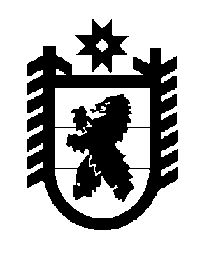 Российская Федерация Республика Карелия    ПРАВИТЕЛЬСТВО РЕСПУБЛИКИ КАРЕЛИЯПОСТАНОВЛЕНИЕот  22 января 2018 года № 21-Пг. Петрозаводск О внесении изменений в постановление  Правительства 
Республики Карелия от 22 марта 2008 года № 66-ППравительство Республики Карелия п о с т а н о в л я е т: Внести в Порядок проведения реструктуризации обязательств (задолженности) по бюджетным кредитам муниципальных образований, утвержденный постановлением  Правительства Республики Карелия 
от 22 марта 2008 года № 66-П «Об утверждении Порядка проведения реструктуризации обязательств (задолженности) по бюджетным кредитам муниципальных образований» (Собрание законодательства Республики Карелия, 2008, № 3, ст. 296; № 7, ст. 940;  № 10, ст. 1213; 2011, № 3, ст. 314; 2013, № 1, ст. 85; 2016, № 4, ст. 809; № 8, ст. 1735; 2017, № 3, ст. 415),  следующие изменения:в пункте 2 слово «очередной» заменить словом «соответствующий»;пункты 3, 4 изложить в следующей редакции:«3. Под реструктуризацией задолженности понимается основанное 
на соглашении предоставление отсрочек, рассрочек исполнения обязательств, а также прекращение первоначального обязательства с заменой его другим обязательством между теми же лицами, предусматривающим иной предмет или способ исполнения, с возможностью частичного списания (сокращения) суммы основного долга в случаях и размере, установленными законом Республики Карелия о бюджете Республики Карелия на соответствующий финансовый год и плановый период.Повторная реструктуризация задолженности по бюджетным кредитам не допускается.4. Основанием для рассмотрения вопроса о реструктуризации задолженности является обращение уполномоченного органа местного самоуправления, представленное в Министерство финансов Республики Карелия (далее – обращение).Обращение должно содержать:а) обоснование необходимости реструктуризации задолженности с отражением сведений о поступивших доходах и произведенных расходах местного бюджета за истекший период текущего финансового года;б) предложение о сроках возврата реструктуризируемой задолженности;в) информацию об отсутствии просроченной задолженности 
по денежным обязательствам перед бюджетом Республики Карелия.К обращению прилагается прогноз ожидаемого исполнения местного бюджета на текущий финансовый год (далее – прогноз) по форме, установленной Министерством финансов Республики Карелия.»;пункт 5 признать утратившим силу;пункт 6 изложить в следующей редакции:«6. Министерство финансов Республики Карелия рассматривает обращение и прогноз и в течение пятнадцати рабочих дней со дня их получения готовит заключение о реструктуризации задолженности или мотивированный ответ об отказе в проведении реструктуризации задолженности по формам, установленным Министерством финансов Республики Карелия.»;пункты 8, 9 изложить в следующей редакции:«8. Основанием для отказа в проведении реструктуризации задолженности являются:непредставление  документов, указанных в пункте 4 настоящего Порядка, в полном объеме;неподтверждение временного кассового разрыва, возникающего при исполнении местного бюджета, в текущем месяце или прогнозируемого дефицита местного бюджета в текущем году по итогам проведенного анализа ожидаемого исполнения местного бюджета.В случае отказа в проведении реструктуризации задолженности Министерство финансов Республики Карелия в течение трех рабочих дней уведомляет о нем уполномоченный орган местного самоуправления.9. Решение о реструктуризации задолженности принимает Правительство Республики Карелия в форме распоряжения Правительства Республики Карелия. Проект распоряжения Правительства Республики Карелия 
о реструктуризации задолженности подготавливает Министерство финансов Республики Карелия.В случае принятия решения о реструктуризации задолженности между Министерством финансов Республики Карелия и соответствующим органом местного самоуправления заключается соглашение о реструктуризации задолженности (далее – Соглашение), типовая форма которого утверждается Министерством финансов Республики Карелия.Реструктуризация задолженности осуществляется в пределах срока 
и в соответствии с особенностями, установленными законом Республики Карелия о бюджете Республики Карелия на соответствующий финансовый год и плановый период.В случае если законом Республики Карелия о бюджете 
на соответствующий финансовый год и плановый период размер платы 
за реструктуризируемую задолженность установлен ниже, чем в заключенных 
в предыдущие периоды соглашениях, Министерство финансов Республики Карелия в одностороннем порядке снижает размер указанной платы по ранее реструктуризированной задолженности, уведомив об этом соответствующий орган местного самоуправления.»;пункт 12 изложить в следующей редакции:«12. Соглашение может быть досрочно расторгнуто в одностороннем порядке при невыполнении соответствующим органом местного самоуправления обязательств, установленных Соглашением. Решение о расторжении Соглашения принимает Правительство Республики Карелия в форме распоряжения Правительства Республики Карелия. Министерство финансов Республики Карелия направляет уведомление об одностороннем расторжении Соглашения в уполномоченный орган местного самоуправления.»;в пункте 13 слова «прекращении процедуры реструктуризации задолженности» заменить словами «расторжении Соглашения». 
           Глава Республики Карелия                                                                А.О. Парфенчиков